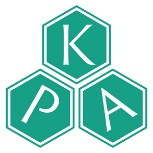 記日　時：令和５年６月１７日（土）１５時３０分～１７時２０分※　teamsを利用したWeb研修です。QRコードまたは下記URLから事前登録ください。研修会前日までに、「受講票」を登録アドレスにお送りします。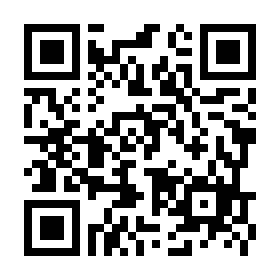 https://forms.gle/4jaZ7Cuy7aMgieLw8●　１５:３０～１５:４０【情報提供】「アジョビオートインジェクター自己注射のためのガイドビデオ」[司　会]　　　　(一社) 大阪市北区薬剤師会　理事　吉永　耕平　先生●　１５:４０～１６:１０【一般演題】　「医学研究所北野病院における院内フォーミュラリー策定とその効果」講 師  　医学研究所北野病院　薬剤部　主任　伊藤　俊和　先生１６:１０～１７:１０【特別講演】「薬剤師の先生にも知って欲しい片頭痛の病態と治療：CGRP抗体製剤の切り拓く未来」講 師　 関西医科大学　神経難病医学講座　教授　髙橋　牧郎　先生１７：１０～【閉会の辞・連絡事項】 (一社) 大阪市北区薬剤師会　  会長　坂東 俊完 先生取得単位：大阪府薬剤師会認定単位 5点　日本薬剤師研修センター認定 1単位　受講料：大阪市北区薬剤師会員 無料、会員外視聴のみ500円、会員外で認定単位必要1,000円を振込。ご提供頂きました個人情報は、本研修会の運営・連絡以外の目的で使用することはありません。また、個人情報保護方針に基づき、安全かつ適切に管理し、共催関係者を除く第三者に開示・提供することはありません。振込先：　ゆうちょ銀行　　　　（口座名義）　シヤ）オオサカシキタクヤクザイシカイゆうちょから　　　 （記号）１４０９０　（番号）３７５４８５３１その他金融機関から　(店名)４０８ 　　　（店番)４０８ 　　(口座番号）普通 ３７５４８５３※注１　本人名義で振込のこと。返金には一切応じられませんのでご了承ください。受付／納入期限：２０２３年６月１４日（水）※入金が確認できない場合、視聴をお断りすることがございます。問合せ・申込先：（一社）大阪市北区薬剤師会　TEL：06-6585-0131　FAX：06-6809-7499 　Email：oky-info@kitayaku.osaka.jp共催：大塚製薬株式会社